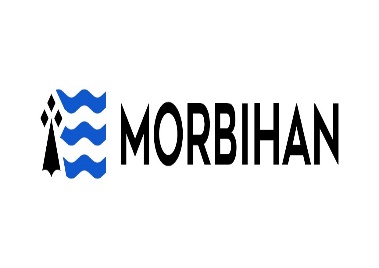 Appel à projet 2024-2025 DEMANDE DE FINANCEMENTpour l’accompagnement des salariés en insertion dans les Ateliers et Chantiers d’insertion (ACI)Pour accéder au programme départemental d’insertion (PDI), suivez le lien.NOM DE LA STRUCTURE (préciser) :FINALITÉ DE L’ACTION :Favoriser l’inclusion afin de promouvoir l’égalité des chances, la non-discrimination et la participation active.Proposer un accompagnement global et une médiation active vers les entreprises et l’emploi afin d’améliorer l’employabilité des salariés en insertion.4 critères d’éligibilité :Dynamique d’aller-versModalité de travail sur la levée des freinsModalité d’accompagnement socio-professionnel et encadrement techniqueLien aux employeursNombre d’ACI porté par la structure :      Nom du (des) ACI et sa localisation (préciser l’adresse postale des chantiers) : ACI 1 :       localisation :      ACI 2 :       localisation :      ACI 3 :       localisation :      ACI 4 :       localisation :      ACI 5 :       localisation :      ACI 6 :       localisation :      ACI 7 :       localisation :      Demande de financement pour l’année :      Date de début de l’action :       - Date de fin de l’action :      Direction du développement social et de l’insertion
Service inclusion sociale et partenariats / Pôle insertion64, rue Anita ContiCS 2051456035 VANNES Cedex
pdi@morbihan.fr Coordonnées de la structure :(A préciser impérativement)Rayonnement géographique de l’action :	 Bassin d’emploi (préciser)	:      	 Département (préciser)	:      	 Territoire d’intervention sociale (TIS) (préciser) :      	 Autre (préciser)	:      Présentation du projet proposé :Modalités détaillées de mise en œuvre de l’encadrement et de l’accompagnement socio-professionnel : Constat d’origine (mettre en évidence les besoins locaux, les problématiques identifiés et/ou exprimés par les publics et le secteur économique auxquels le ou les chantier(s) se propose de répondre)Public-cible (jeunes bénéficiaires du rSa, famille monoparentale, travailleurs indépendants, bénéficiaires de la protection internationale, etc.)Critère d’éligibilité n°1 : En quoi le projet s’inscrit-il dans une dynamique d’aller-vers les publics qui pourraient bénéficier de cet accompagnement ?Exemples :Capacité « à aller vers » les publics directement et à favoriser leur recrutement ?Modalités de communication en direction des publics ?Support d’activité non discriminant s’adressant aux publics féminin comme masculins / Quelle plus-value l’activité apporte-t-elle ?Autres ?Critère d’éligibilité n°2 : En quoi les modalités de travail permettent-elles la levée des freins à l’emploi ?Exemples :Typologie des freins que la structure propose de travailler ?L’accompagnement permettant de travailler sur ces freins ?Partenariats en lien avec ces problématiques ?Indicateurs de résultats sur cette thématique ?Autres ?Critère d’éligibilité n°3 : En quoi les modalités d’accompagnement socio-professionnel et d’encadrement technique favorisent-elles les parcours d’insertion ? Exemples :Calendrier de l’accompagnement socio-professionnel / organisation / plan d’action… ?Outils pour formaliser les démarches des salariés en insertion ?Méthodes d’accompagnement collectives et individuelles ?L’encadrement technique et l’accompagnateur socio-professionnel travaillent-ils en binômes sur l’ensemble des aspects (sociaux et professionnels) ?L’accompagnement à l’identification des potentialités de la personne et des conditions mises en œuvre pour une projection dans le monde de l’entreprise et dans l’emploi ?Les liens avec le département ?Autres ?Critère d’éligibilité n°4 : Comment le projet permet-il de renforcer le lien aux employeurs ?Exemples :Médiation active réalisée en binôme par l’encadrement technique et l’accompagnement socio-professionnel ?Mises en situations professionnelles systématiques, des liens et passerelles avec les employeurs dès le début du parcours ?Réseau avec le tissu économique local ?Développement de compétences fondées sur le principe « du faire » au sein des entreprises ?Modalités de la mise en emploi et la consolidation de la prise de poste ?Autres ?Evolutions 2024Qu’avez-vous fait évoluer dans votre proposition d’action par rapport à 2023 ?Moyens matériels mobilisés pour l’action :(Locaux, modalités d’occupation et moyens matériels utilisés) :Modalités d’évaluation de l’action :Pour rappel, le résultat attendu dans l’appel à projet, conditionnant le versement du solde, est le suivant : le cumul des sorties durables, de transition et positives devra être à minima de 50 %.(Résultats escomptés, objectifs quantitatifs, qualitatifs et modalités de suivi) :Budget prévisionnel de la structure et de l’action :Un budget et un zoom encadrement et accompagnement socio-professionnel par ACI sont à compléter impérativement dans les fichiers Excel transmis avec ce dossier de candidature.Quels critères avez-vous utilisés pour répartir les charges indirectes dans les diverses catégories proposées (le cas échéant) ?Quelles sont les contributions volontaires en nature affectées à la réalisation de l’action (le cas échéant) ?Autres observations sur le budget prévisionnel de l’action :A compléter impérativementACI 1 (Nom) :      La structure sollicite une subvention auprès du conseil départemental du Morbihan 
de       euros, ce qui représente       % par rapport au budget total de l’encadrement technique et l’accompagnement socio-professionnel.ACI 2 (Nom) :      La structure sollicite une subvention auprès du conseil départemental du Morbihan 
de       euros, ce qui représente       % par rapport au budget total de l’encadrement technique et l’accompagnement socio-professionnel.ACI 3 (Nom) :      La structure sollicite une subvention auprès du conseil départemental du Morbihan 
de       euros, ce qui représente       % par rapport au budget total de l’encadrement technique et l’accompagnement socio-professionnel.ACI 4 (Nom) :      La structure sollicite une subvention auprès du conseil départemental du Morbihan 
de       euros, ce qui représente       % par rapport au budget total de l’encadrement technique et l’accompagnement socio-professionnel.ACI 5 (Nom) :      La structure sollicite une subvention auprès du conseil départemental du Morbihan 
de       euros, ce qui représente       % par rapport au budget total de l’encadrement technique et l’accompagnement socio-professionnel.ACI 6 (Nom) :      La structure sollicite une subvention auprès du conseil départemental du Morbihan 
de       euros, ce qui représente       % par rapport au budget total de l’encadrement technique et l’accompagnement socio-professionnel.ACI 7 (Nom) :      La structure sollicite une subvention auprès du conseil départemental du Morbihan 
de       euros, ce qui représente       % par rapport au budget total de l’encadrement technique et l’accompagnement socio-professionnel.Attestation sur l’honneurCette fiche doit être remplie pour toutes les demandes (initiale ou renouvellement). Si le signataire n’est pas le représentant légal de l’association ou de la collectivité, merci de joindre le pouvoir lui permettant d’engager celle-ci.Je soussigné(e),       (nom et prénom) représentant(e) légal(e) de : la collectivité,       (nom de la collectivité) :Certifie exactes et sincères les informations du présent dossier, notamment la mention de l’ensemble des demandes de financement introduites auprès d’autres partenaires publics.Demande un financement du département du Morbihan à hauteur de :       €.Précise que ce financement, s’il est accordé, devra être versé sur le compte bancaire ou postal de la collectivité (relevé d’identité bancaire ou postal à joindre au dossier). l’association,       (nom de l’association) :Certifie que l’association est régulièrement déclarée.Certifie que l’association est en règle au regard de l’ensemble des déclarations sociales et fiscales ainsi que des cotisations et paiements correspondants.Certifie exactes et sincères les informations du présent dossier, notamment la mention de l’ensemble des demandes de subventions introduites auprès d’autres financeurs publics ainsi que l’approbation du budget par les instances statutaires.Sollicite une participation financière du département du Morbihan à hauteur de :       €.Précise que ce financement, s’il est accordé, devra être versé sur le compte bancaire ou postal de l’association (relevé d’identité bancaire ou postal à joindre au dossier).Certifie avoir souscrit au contrat d’engagement républicain annexé au décret pris pour l’application de l’article 10-1 de la loi n° 2000-321 du 12 avril 2000 relative aux droits des citoyens dans leurs relations avec les administrations.Fait le      , à      	Signature et cachetAttentionToute fausse déclaration est passible de peine d’emprisonnement et d’amendes prévues par les articles 441-6 et 441-7 du code pénal. Le droit d’accès aux informations prévues par la loi n° 78-17 du 6 janvier 1978 relative à l’informatique, aux fichiers et aux libertés s’exerce auprès du service ou de l’établissement auprès duquel vous avez déposé votre dossier. Pièces à fournir : Les dossiers incomplets ne seront pas instruits.Les dossiers rédigés de manière manuscrite ne seront pas étudiés.Merci de nous adresser l’original du dossier de candidature par courrier et une copie par mail. Le porteur de projet, association ou collectivité, transmettra IMPERATIVEMENT avec sa proposition :Le budget prévisionnel de l’action (un budget par ACI) ;Le zoom prévisionnel encadrement et accompagnement socio-professionnel (un zoom par ACI) ;Un relevé d’identité bancaire ou postal ;Un avis de situation au répertoire SIRENE ;Le CV de la ou des personnes(s) proposée(s) pour accomplir la mission, mentionnant notamment les qualifications et expériences professionnelles ;Les lettres d’engagements pour les partenariats et synergies engagés ;Si le présent dossier n’est pas signé par le représentant légal de la structure, le pouvoir donné par ce dernier au signataire.En plus des documents indiqués ci-dessus, les associations transmettront avec leur proposition :Les statuts régulièrement déclarés, en un seul exemplaire, accompagnés de la copie du récépissé de dépôt en préfecture ;La liste des personnes chargées de l’administration de l’association (composition du conseil, du bureau, …).Les derniers comptes annuels approuvés (bilan, compte de résultat et annexes) ;Le rapport du commissaire aux comptes pour les associations qui en ont désigné un, notamment celles qui ont reçu annuellement plus de 153 000 € de dons ou de subventions ;Le dernier rapport d’activité approuvé.Date et Signature (Cachet et identité du signataire) :Je certifie avoir les pouvoirs pour engager juridiquement ma structure Nom de la structureStatut juridique Association loi 1901Statut juridique FondationStatut juridique Acteurs publics ou parapublicsStatut juridique Structures de l’économie sociale et solidaireStatut juridique Autre (à préciser) :      Adresse du siège socialNuméro SIRETJoindre un avis de situation au répertoire SIRENE Autres lieux de permanence Téléphone Adresse mailSite Internetwww.     Type d’agrément Délivré parDate de fin d’agrémentNom du Président-eAdresse mail : Tel :Nom du Directeur-triceAdresse mail : Tel : Nom de la personne en charge du dossier & fonction Adresse mail :Tel : 